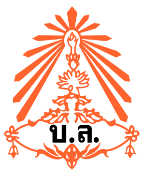 โครงสร้างรายวิชารายวิชาการสื่อสารและการนำเสนอ                                                  							รหัสวิชา  I22202    	ระดับชั้นมัธยมศึกษาปีที่ ๕   	              			จำนวน  ๑.๐  หน่วยกิต   	                  			เวลา  ๔๐  ชั่วโมงหน่วยที่ชื่อหน่วยการเรียนรู้ผลการเรียนรู้สาระสำคัญเวลา(40  ชั่วโมง)น้ำหนักคะแนนภาระงาน/ชิ้นงาน1ศึกษาโครงร่าง 1.  วางโครงร่างการเขียนตามหลักเกณฑ์  องค์ประกอบ  และวิธีการเขียนโครงร่างการฝึกเขียนโครงร่างรายงานเชิงวิชาการ ซึ่งประกอบด้วยชื่อเรื่อง ความนำ วัตถุประสงค์ สมมติฐาน ขอบเขตการศึกษาเนื้อหา วิธีการศึกษา และการเก็บรวบรวมข้อมูล เป็นการวางแผนการเขียนรายงานเชิงวิชาการอย่างเป็นระบบและการตรวจสอบทั้งด้วยตนเองและเพื่อนช่วยตรวจสอบ ช่วยให้รายงานเชิงวิชาการนั้นถูกต้องแม่นยำและสมบูรณ์ยิ่งขึ้น4ผลการเรียนรู้ที่ 1  = 10  K = 3    P = 5      A = 2    ใบงานที่ 1( โครงร่างการศึกษาค้นคว้า )2เร่งสร้างงานเขียน 2.  เขียนรายงานการศึกษาค้นคว้าเชิงวิชาการภาษาไทยความยาว  4,000  คำ  หรือภาษาอังกฤษความยาว  2,500  คำการถ่ายทอดองค์ความรู้จากการศึกษาค้นคว้าและข้อค้นพบโดยการรายงานที่ใช้รูปแบบการเขียนรายงานเชิงวิชาการได้ครบองค์ประกอบและถูกต้องตามหลักวิชาการเป็นการสื่อสารที่มีประสิทธิภาพ16ผลการเรียนรู้ที่ 2  =  40K =10    P =20    A =10   การเขียนรายงานการศึกษาค้นคว้าเชิงวิชาการเป็นภาษาไทยความยาว 4,000 คำหรือภาษาอังกฤษความยาว 2,500 คำ3มุ่งเพียรนำเสนอ3.  นำเสนอข้อค้นพบ  ข้อสรุปจากประเด็นที่เลือกในรูปแบบเดี่ยว (Oral  individual presentation) หรือกลุ่ม (Oral  panel  presentation)  โดยใช้สื่อเทคโนโลยีที่หลากหลาย  4.  เผยแพร่ผลงานสู่สาธารณะโดยใช้การสนทนา/วิพากษ์ผ่านสื่ออิเล็กทรอนิกส์ เช่น e-conference ,social media onlineการนำเสนอผลงานจากการศึกษาค้นคว้า ข้อค้นพบ โดยมีการเตรียมความพร้อมของผู้นำเสนอ การเลือกรูปแบบประเภทสื่อประกอบการนำเสนอให้เหมาะสมและสอดคล้องกันตามความต้องการความสนใจ ความชื่นชอบของผู้ฟังช่วยให้การเผยแพร่ผลงานได้อย่างมีประสิทธิผล และมีการสนทนา/วิพากย์ผ่านสื่ออิเล็กทรอนิกส์12ผลการเรียนรู้ที่ 3  =  30K =  5    P =  20   A = 5การนำเสนอด้วยวาจาประกอบการใช้สื่อ3มุ่งเพียรนำเสนอ3.  นำเสนอข้อค้นพบ  ข้อสรุปจากประเด็นที่เลือกในรูปแบบเดี่ยว (Oral  individual presentation) หรือกลุ่ม (Oral  panel  presentation)  โดยใช้สื่อเทคโนโลยีที่หลากหลาย  4.  เผยแพร่ผลงานสู่สาธารณะโดยใช้การสนทนา/วิพากษ์ผ่านสื่ออิเล็กทรอนิกส์ เช่น e-conference ,social media onlineการนำเสนอผลงานจากการศึกษาค้นคว้า ข้อค้นพบ โดยมีการเตรียมความพร้อมของผู้นำเสนอ การเลือกรูปแบบประเภทสื่อประกอบการนำเสนอให้เหมาะสมและสอดคล้องกันตามความต้องการความสนใจ ความชื่นชอบของผู้ฟังช่วยให้การเผยแพร่ผลงานได้อย่างมีประสิทธิผล และมีการสนทนา/วิพากย์ผ่านสื่ออิเล็กทรอนิกส์4ผลการเรียนรู้ที่ 4  = 10   K = 3    P = 5     A = 2การสนทนา/วิพากษ์ผ่านสื่ออิเล็กทรอนิกส์4เพื่อประโยชน์ต่อสังคม5.  เห็นประโยชน์และคุณค่าในการ  สร้างสรรค์งานและถ่ายทอดสิ่งที่ เรียนรู้ให้เป็นประโยชน์แก่สาธารณะ การถ่ายทอดสิ่งที่ค้นพบต่อสาธารณะทำให้ชุมชน ท้องถิ่น สังคม  และ  ประเทศ  เห็นความสำคัญ  ความมีประโยชน์ต่อการนำสิ่งที่ค้นพบไปใช้ในการแก้ปัญหาและพัฒนาได้4ผลการเรียนรู้ที่ 5  =  10K = 2     P =5       A = 3 การจัดแสดงผลงาน    (นิทรรศการ)ด้วยโปสเตอร์ขนาด90 × 110เซนติเมตร2รวมรวมรวมรวม40100-